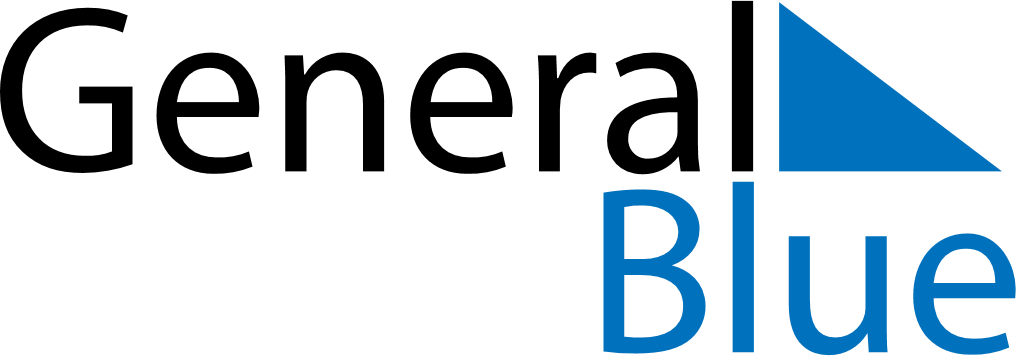 Weekly CalendarFebruary 9, 2026 - February 15, 2026Weekly CalendarFebruary 9, 2026 - February 15, 2026Weekly CalendarFebruary 9, 2026 - February 15, 2026Weekly CalendarFebruary 9, 2026 - February 15, 2026Weekly CalendarFebruary 9, 2026 - February 15, 2026Weekly CalendarFebruary 9, 2026 - February 15, 2026MONDAYFeb 09TUESDAYFeb 10WEDNESDAYFeb 11THURSDAYFeb 12FRIDAYFeb 13SATURDAYFeb 14SUNDAYFeb 15